UPPER TUSCARORA PRESBYTERIAN CHURCHBaptism of our Lord & Congregational MeetingJanuary 10, 2016REV. JOY KAUFMANN                            PASTOR/MODERATORPRELUDEWELCOME AND ANNOUNCEMENTSCALL TO WORSHIPL: Ascribe to the Lord glory and strength.P: Worship the Lord in holy splendor.L: May the Lord give strength to his people!P: May the Lord bless his people with peace!All: Let us worship the Lord together.PRAYER OF PRAISE AND ADORATION*OPENING HYMN	“Blessed Assurance, Jesus is Mine”	#341SILENT CONFESSION & PRAYER OF CONFESSIONAlmighty God, you are the One who makes a way where we do not see a way; we have not always believed this. You are the One who has given us the breath of life and sustained us in it; we have not always been grateful. You are the One who became one of us, humbled for a season, and risen in glory for all eternity; we have refused to accept that the promised resurrection is also for us. For our lack of hope, our consistent anxiety, and our fear of the future, forgive us, Oh God of all creation, and grant us the grace to live in the light of your triumphant power. In the name of the risen Savior. Amen.ASSURANCE OF PARDON*GLORIA PATRI     Glory be to the Father and to the Son and to the Holy 
Ghost; As it was in the beginning, is now and ever shall be, world without end. Amen. Amen.STATEMENT OF FAITH (from “The Confession of 1967”) Already God’s reign is present as a ferment in the world, stirring hope in us and preparing the world to receive its ultimate judgment and redemption. With an urgency born of this hope, the church applies itself to present tasks and strives for a better world. It does not identify limited progress with the kingdom of God on earth, nor does it despair in the face of disappointment and defeat. In steadfast hope, the church looks beyond all partial achievement to the final triumph of God. “Now to him who by the power at work within us is able to do far more abundantly that all we ask or think, to him be glory in the church and in Christ Jesus to all generations, forever and ever.  Amen.PRAYER FOR ILLUMINATIONTODAY’S SCRIPTURE READINGS    Old Testament Lesson ~ Isaiah 43:1-7 
Gospel Lesson ~ Luke 3:15-17, 21-22SERMON	God Makes A Way	Rev. Kaufmann*HYMN OF THE DAY	“My Faith Looks Up to Thee”	#383SHARING OF JOYS AND CONCERNSPASTORAL PRAYER AND THE LORD’S PRAYERPRESENTATION OF OUR TITHES AND OFFERINGS		*DOXOLOGYPraise God from Whom all blessings flow, Praise Him all creatures, here below; Praise Him above ye heavenly host, praise Father, Son and Holy Ghost. Amen. *PRAYER OF DEDICATIONECCLESIASTICAL MEETING	Moderator, Rev. KaufmannINSTALLATION OF ELECTED OFFICERSPRAYERCORPORATE MEETING	President*CLOSING PRAYER*CLOSING HYMN	“If Thou but Suffer God to Guide Thee”	#282*BENEDICTION*POSTLUDE* - Please stand, if YOU are able All hymns are from the BLUE HymnalANNOUNCEMENTSAnnual Congregational Meeting will be held today, January 10, 2016, immediately following worship.UPCOMING GUEST PASTORS:  Rev. Darwin Goshorn (January 17 and 31), Rev. Paul Marsteller (January 24).THOUGHT FOR THE WEEKCharles H. Spurgeon, British Baptist Preacher (1834 –1892): Faith is reason at rest with God.ON OUR PRAYER LIST:Doris Shelton 		Dick Wagner 	Sopheia AbrashoffFamily of Leon Yohn	Gary Ross	Janet Jaymes HornbakerDestiny Devlin		Gail Cresswell	Donna Varner BarneyJulie Price			Valerie Thomas 	Gail CorwellColton Scott		Danny Gipe 	Family of Robert HockenberryOUR SERVICE PERSONNELPhilip & Beth Locke 		Anthony Sheldon 	Todd YoutzyMaddie Atherton 		Shae Greenland 	Nathan ParsonsJohnathan St. Clair 	Matthew Fontenot 	Eric PattersonDonnie McAllen 		Zach Snyder 	Nathan Patterson			Kalib Yohn	Upper TuscaroraPresbyterian Church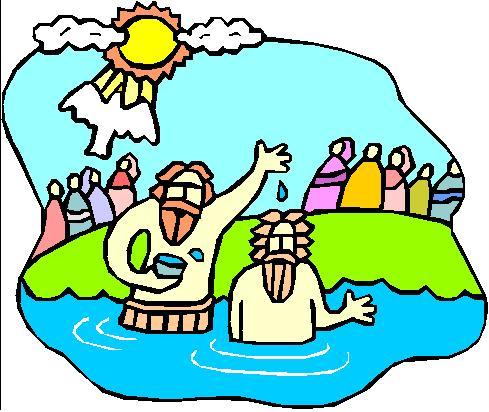 589 Brick Church RoadEast Waterford, PA  17021WELCOME!January 10, 2016Baptism of our Lord andCongregational MeetingRev. Joy Kaufmann              Visiting Pastor